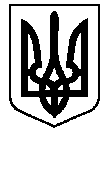 БЕРЕЗАНСЬКА МІСЬКА РАДАКИЇВСЬКОЇ ОБЛАСТІ(восьме скликання)РІШЕННЯПро внесення змін до рішення міської ради«Про затвердження структури виконавчих органівБерезанської міської ради та її загальної чисельності»Відповідно до п.5 ст.26 Закону України «Про місцеве самоврядування в Україні»,  з метою оптимізації та удосконалення структури  виконавчого комітету Березанської міської ради міська радаВИРІШИЛА:Внести зміни до п.1 та п.2 рішення  Березанської міської ради від 19.11.2020 № 15-02-VIIвиклавши їх в такій редакції:п.1. «Затвердити з 10 грудня 2020 структурувиконавчих органів Березанської міської радизгідно з додатком».п.2. «Затвердити загальну чисельність виконавчих органів Березанської міської радиу кількості 144 штатних одиниць».2. Контроль за виконанням цього рішення покласти на  постійну комісію  міської ради з питань бюджету та фінансів, соціально - економічного розвитку, підприємництва, регуляторної політики, торгівлі, захисту прав споживачів.Секретар міської ради					                            Олег СИВАКм.Березаньвід 10.12.2020№48-04-VIIIДодатокдо рішення Березанської міської ради  № 48-04-VIII  від 10.12.2020СТРУКТУРА
та  загальна  чисельність апарату  Березанської міської ради та її виконавчих комітетів Секретар міської ради						Олег  СИВАКПідготувала:  Шкулета О.В.Погоджено :  Яхно К.Г.Олексійчук Л.В.                       Харченко Н.К.Надіслати:     Шкулета О.В.                       Матвієнко В.М.                       Харченко Н.К.023291№ п/пНазва структурного підрозділу та посадКількість штатних одиниць123КерівництвоКерівництвоКерівництво1.Міський голова12.Секретар міської ради13.Перший заступник міськогоголови14.Заступник  міськогоголовиз питань діяльності виконавчих органів25. Керуючий справами виконавчого комітету16.Староста67.Радник голови 2ВСЬОГО:14Апарат Березанськоїміської ради та їївиконавчогокомітетуАпарат Березанськоїміської ради та їївиконавчогокомітетуАпарат Березанськоїміської ради та їївиконавчогокомітетуЮридичнийвідділЮридичнийвідділЮридичнийвідділ8.Начальник відділу19.Головнийспеціаліст110.Провіднийспеціаліст1ВСЬОГО:3Відділ організаційно - кадрової роботи та з питань внутрішньої політикиВідділ організаційно - кадрової роботи та з питань внутрішньої політикиВідділ організаційно - кадрової роботи та з питань внутрішньої політики11.Начальник  відділу112.Головнийспеціаліст4ВСЬОГО:5ЗагальнийвідділЗагальнийвідділЗагальнийвідділ13.Начальник  відділу114.Головнийспеціаліст215.Секретаркерівника116.Діловод417.Архіваріус1ВСЬОГО:9123Відділбухгалтерськогообліку та господарськогозабезпеченняВідділбухгалтерськогообліку та господарськогозабезпеченняВідділбухгалтерськогообліку та господарськогозабезпечення18.Начальниквідділу-головний бухгалтер119.Заступникначальника відділу- головного бухгалтера120.Головний спеціаліст221.Водій122.Прибиральникслужбовихприміщень423.Підбирачдовідкового та інформаційногоматеріалу1ВСЬОГО:10Сектор взаємодії з громадськістюСектор взаємодії з громадськістюСектор взаємодії з громадськістю24Завідувач сектору125.Головнийспеціаліст126.Спеціаліст- адміністратор системи1ВСЬОГО:3ВСЬОГО  по апарату: 30Самостійні підрозділи виконавчого комітету Березанської міської радиСамостійні підрозділи виконавчого комітету Березанської міської радиСамостійні підрозділи виконавчого комітету Березанської міської радиУправління  містобудування, архітектури та землекористування виконавчого комітету Березанської міської радиУправління  містобудування, архітектури та землекористування виконавчого комітету Березанської міської радиУправління  містобудування, архітектури та землекористування виконавчого комітету Березанської міської ради27.Начальник управління,головний архітектор1Відділ з земельних питань28.Заступник начальника управління-начальник відділу з земельних питань129.Головний спеціаліст 2Відділ містобудування та архітектури30.Начальник відділу131.Головний спеціаліст2ВСЬОГО:7Служба в справах дітей та сім’ївиконавчогокомітетуБерезанськоїміської радиСлужба в справах дітей та сім’ївиконавчогокомітетуБерезанськоїміської радиСлужба в справах дітей та сім’ївиконавчогокомітетуБерезанськоїміської ради32.Начальник служби133.Головний спеціаліст служби134.Завідувач сектору сімейних форм виховання135.Головний спеціаліст сектору сімейних форм виховання1ВСЬОГО:4Відділ економіки та інвестиційного розвиткувиконавчого комітету Березанської міської радиВідділ економіки та інвестиційного розвиткувиконавчого комітету Березанської міської радиВідділ економіки та інвестиційного розвиткувиконавчого комітету Березанської міської ради36.Начальник відділу137.Головний спеціаліст138.Провідний спеціаліст1123Сектор інвестиційного розвиткуСектор інвестиційного розвиткуСектор інвестиційного розвитку39.Завідувач сектору 140.Головний спеціаліст1ВСЬОГО:5Сектор  житлово-комунального господарства виконавчого комітету Березанської міської радиСектор  житлово-комунального господарства виконавчого комітету Березанської міської радиСектор  житлово-комунального господарства виконавчого комітету Березанської міської ради41.Завідувач сектору 142.Головний спеціаліст1ВСЬОГО:2Відділ ведення Державного реєстру виборціввиконавчого комітету Березанської міської радиВідділ ведення Державного реєстру виборціввиконавчого комітету Березанської міської радиВідділ ведення Державного реєстру виборціввиконавчого комітету Березанської міської ради43.Начальник відділу144.Головний спеціаліст145.Провідний спеціаліст1ВСЬОГО:3Відділ з питань реєстраціївиконавчого комітету Березанської міської радиВідділ з питань реєстраціївиконавчого комітету Березанської міської радиВідділ з питань реєстраціївиконавчого комітету Березанської міської ради46.Начальник відділу-державний реєстратор147.Державний реєстратор2ВСЬОГО:3Сектор реєстрації місця проживання та перебування фізичних осібвиконавчого комітету Березанської міської радиСектор реєстрації місця проживання та перебування фізичних осібвиконавчого комітету Березанської міської радиСектор реєстрації місця проживання та перебування фізичних осібвиконавчого комітету Березанської міської ради48.Завідувач сектору 149.Головний спеціаліст1ВСЬОГО:2Центр надання адміністративних послугвиконавчого комітету Березанської міської радиЦентр надання адміністративних послугвиконавчого комітету Березанської міської радиЦентр надання адміністративних послугвиконавчого комітету Березанської міської ради50.Начальник центру151.Адміністратор6ВСЬОГО:7Сектор  з питаньнадзвичайнихситуацій та цивільногозахистунаселеннявиконавчого комітету Березанської міської радиСектор  з питаньнадзвичайнихситуацій та цивільногозахистунаселеннявиконавчого комітету Березанської міської радиСектор  з питаньнадзвичайнихситуацій та цивільногозахистунаселеннявиконавчого комітету Березанської міської ради52.Завідувач  сектору153.Головний спеціаліст1ВСЬОГО:2Архівний сектор виконавчого комітету Березанської міської радиАрхівний сектор виконавчого комітету Березанської міської радиАрхівний сектор виконавчого комітету Березанської міської ради54.Завідувач сектору155.Головний спеціаліст1ВСЬОГО:2123Відділ освіти виконавчого комітету Березанської міської ради(має статус юридичної особи)Відділ освіти виконавчого комітету Березанської міської ради(має статус юридичної особи)Відділ освіти виконавчого комітету Березанської міської ради(має статус юридичної особи)56.Начальник відділу157.Головний спеціаліст  158.Провідний спеціаліст259.Офісний службовець (друкування)1ВСЬОГО:5Управління культури, національностейтарелігійвиконавчого комітету Березанської міської ради (має статус юридичної особи)Управління культури, національностейтарелігійвиконавчого комітету Березанської міської ради (має статус юридичної особи)Управління культури, національностейтарелігійвиконавчого комітету Березанської міської ради (має статус юридичної особи)60.Начальник управління161.Заступник начальника управління1Відділ культури і туризмуВідділ культури і туризмуВідділ культури і туризму62.Начальник відділу163.Головний спеціаліст  164.Провідний спеціаліст1Відділ фінансово-господарського забезпеченняВідділ фінансово-господарського забезпеченняВідділ фінансово-господарського забезпечення65.Начальник відділу-головний бухгалтер166.Головний спеціаліст  167.Провідний спеціаліст1Відділ національностей, релігії та охорони культурної спадщиниВідділ національностей, релігії та охорони культурної спадщиниВідділ національностей, релігії та охорони культурної спадщини68.Начальник відділу169.Головний спеціаліст  170.Провідний спеціаліст1ВСЬОГО:11Сектору молоді та спортувиконавчогокомітетуБерезанськоїміської ради(має статус юридичної особи)Сектору молоді та спортувиконавчогокомітетуБерезанськоїміської ради(має статус юридичної особи)Сектору молоді та спортувиконавчогокомітетуБерезанськоїміської ради(має статус юридичної особи)71.Завідувач сектору172.Головний спеціаліст  1ВСЬОГО:2Фінансове управління виконавчогокомітетуБерезанськоїміської ради(має статус юридичної особи)Фінансове управління виконавчогокомітетуБерезанськоїміської ради(має статус юридичної особи)Фінансове управління виконавчогокомітетуБерезанськоїміської ради(має статус юридичної особи)73.Начальник фінансового управління 1Бюджетний відділ74.Заступник начальника управління-начальник бюджетного відділу175.Головний спеціаліст  176.Провідний спеціаліст  1В С Ь О Г О :3Сектор бухгалтерського обліку та звітності77.Завідувач сектору бухгалтерського обліку та звітності – головний бухгалтер178.Головний спеціаліст  1В С Ь О Г О :2123Сектор планування доходів79.Завідувач сектору планування доходів180.Головний спеціаліст  1В С Ь О Г О :2В С Ь О Г О  по управлінню :8Управління соціального захисту населення та працівиконавчого комітету Березанської міської ради(має статус юридичної особи)Управління соціального захисту населення та працівиконавчого комітету Березанської міської ради(має статус юридичної особи)Управління соціального захисту населення та працівиконавчого комітету Березанської міської ради(має статус юридичної особи)Апаратуправління 81.Начальник управління182.Заступник начальника1В С Ь О Г О:2Відділбухгалтерськогообліку та звітності83.Начальник відділу - головний бухгалтер184.Головний спеціаліст285.Провідний спеціаліст1В С Ь О Г О:4Відділприйомугромадян86.Начальник відділу187.Головний спеціаліст 188.Провідний спеціаліст1В С Ь О Г О:3Відділ прийняття рішень щодо надання усіх видів соціальної допомоги та компенсацій89.Начальник відділу190.Головнийспеціаліст3В С Ь О Г О:4Відділздійсненнясоціальнихвиплат91.Начальник відділу192.Головнийспеціаліст2В С Ь О Г О:3Відділведенняперсоніфікованогооблікупільговихкатегорійнаселення93.Начальник відділу194.Головнийспеціаліст195.Провідний спеціаліст1В С Ь О Г О:3Відділ по обслуговуванню пільгових категорій населення96.Начальник відділу197.Головнийспеціаліст4В С Ь О Г О:5123Відділдержавних соціальних інспекторів98.Начальник відділу -головний державний соціальний інспектор199.Головний державний соціальний інспектор1100.Головний спеціаліст1В С Ь О Г О:3Відділ організаційного, юридично-кадрового та господарського забезпечення101.Начальник відділу1102.Головнийспеціаліст з питань юридично-кадрового забезпечення1103.Головнийспеціаліст1104.Сторож3105.Прибиральниця1106.Робітник з благоустрою1В С Ь О Г О:8Сектор з питань праці 107.Завідувач сектору-інспектор праці1108.Головний спеціаліст-інспектор праці1В С Ь О Г О:2В С Ь О Г О  по управлінню:37ВСЬОГО по самостійним підрозділам: ВСЬОГО по самостійним підрозділам: 100РАЗОМ:РАЗОМ:144